Правильное позиционирование  пациента в постелиПри длительном неподвижном состоянии пациента, важную роль играет его правильное расположение в постели. Существует несколько позиций, при которых пациент будет себя чувствовать комфортно. Не обязательно использовать все позиции. Важно выбрать те которые наиболее подходят для Вашего близкого, чтобы он(а) не испытывал(а) дискомфорта.И еще одно обязательное правило. Положение пациенту нужно менять каждые 2 часа. Это один из самых важных пунктов в профилактике пролежней. 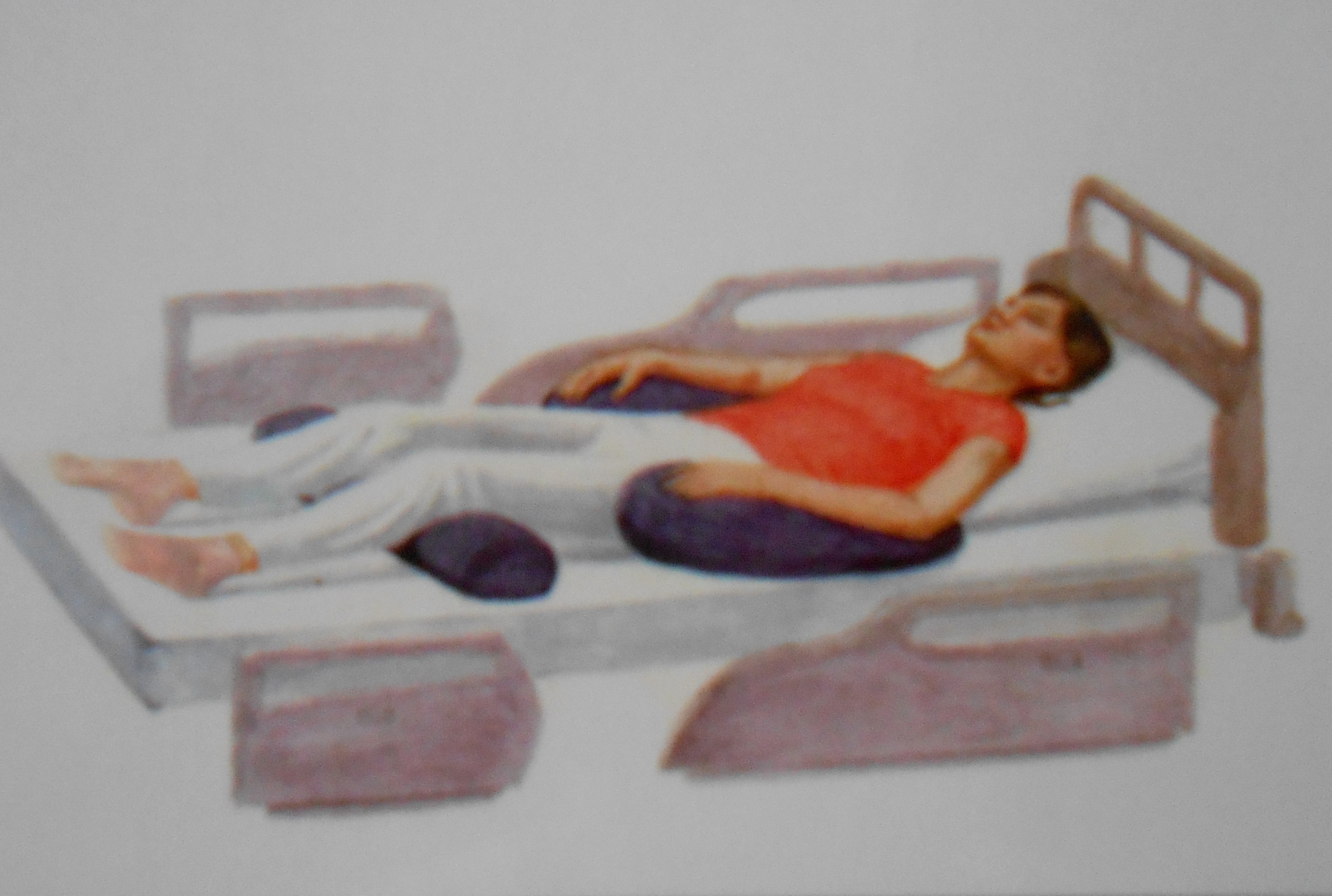 Положение пациента лежа на спине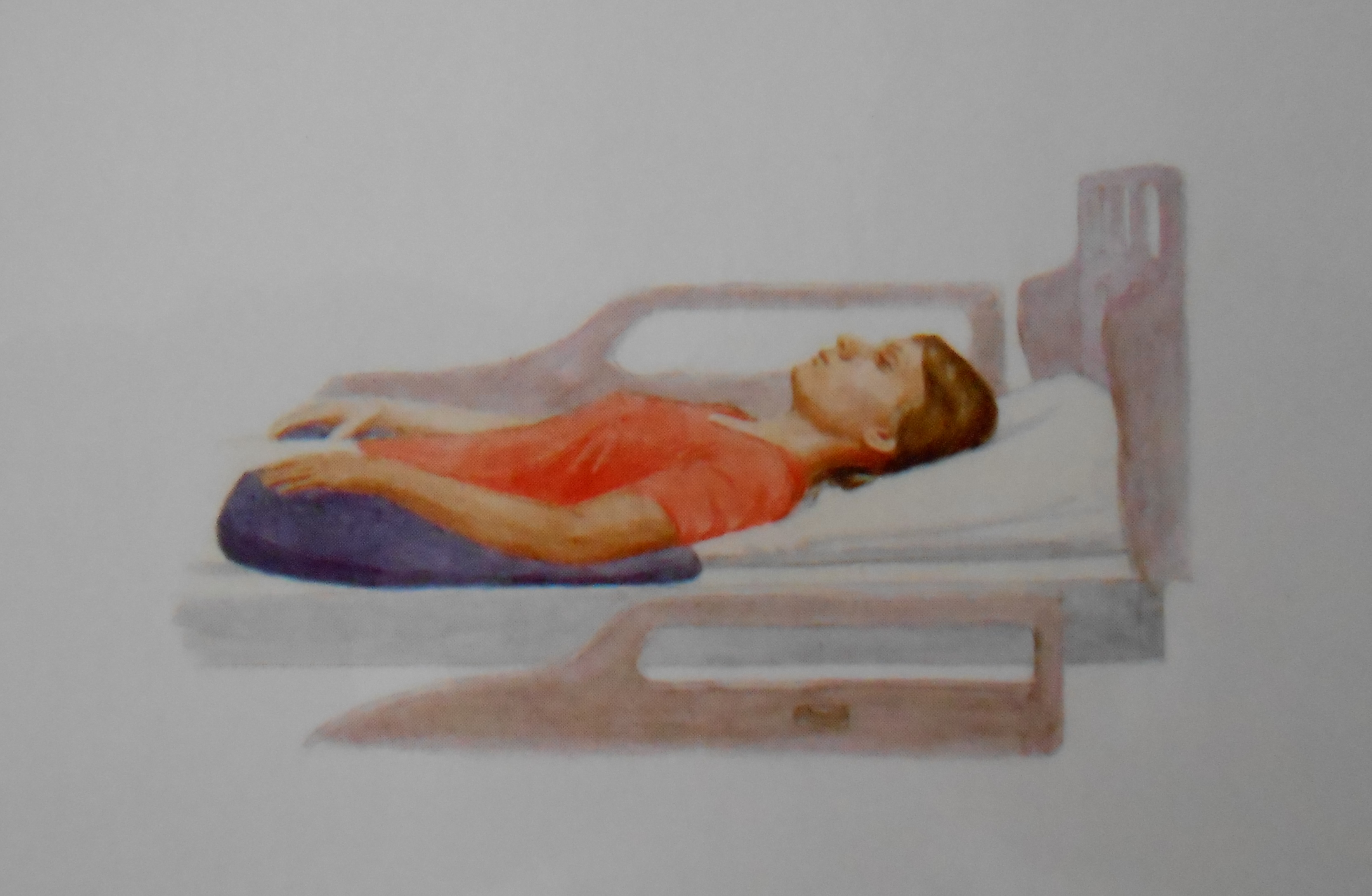 Положение головы при положении пациента лежа на спине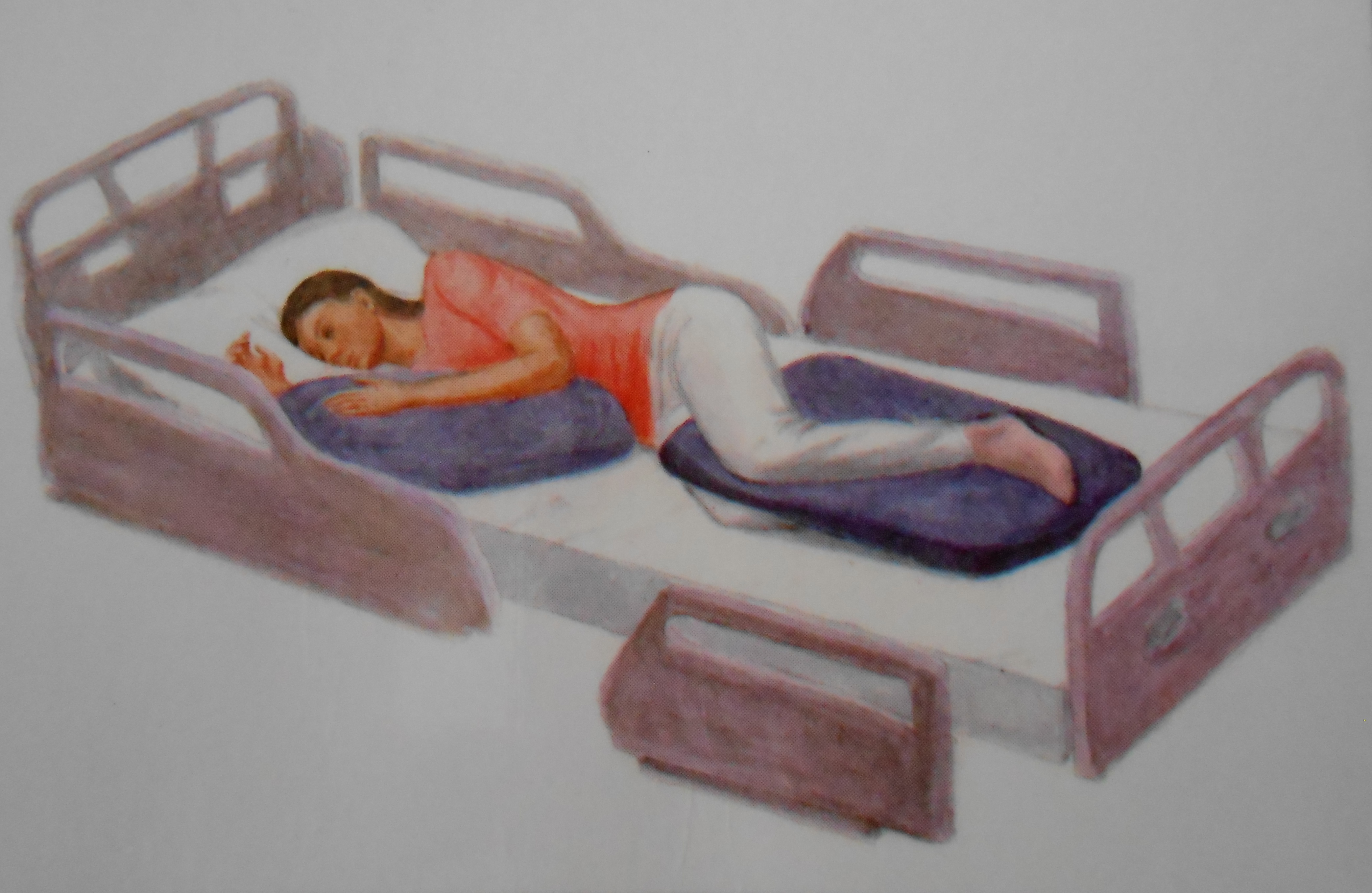 Положение пациента лежа на здоровом боку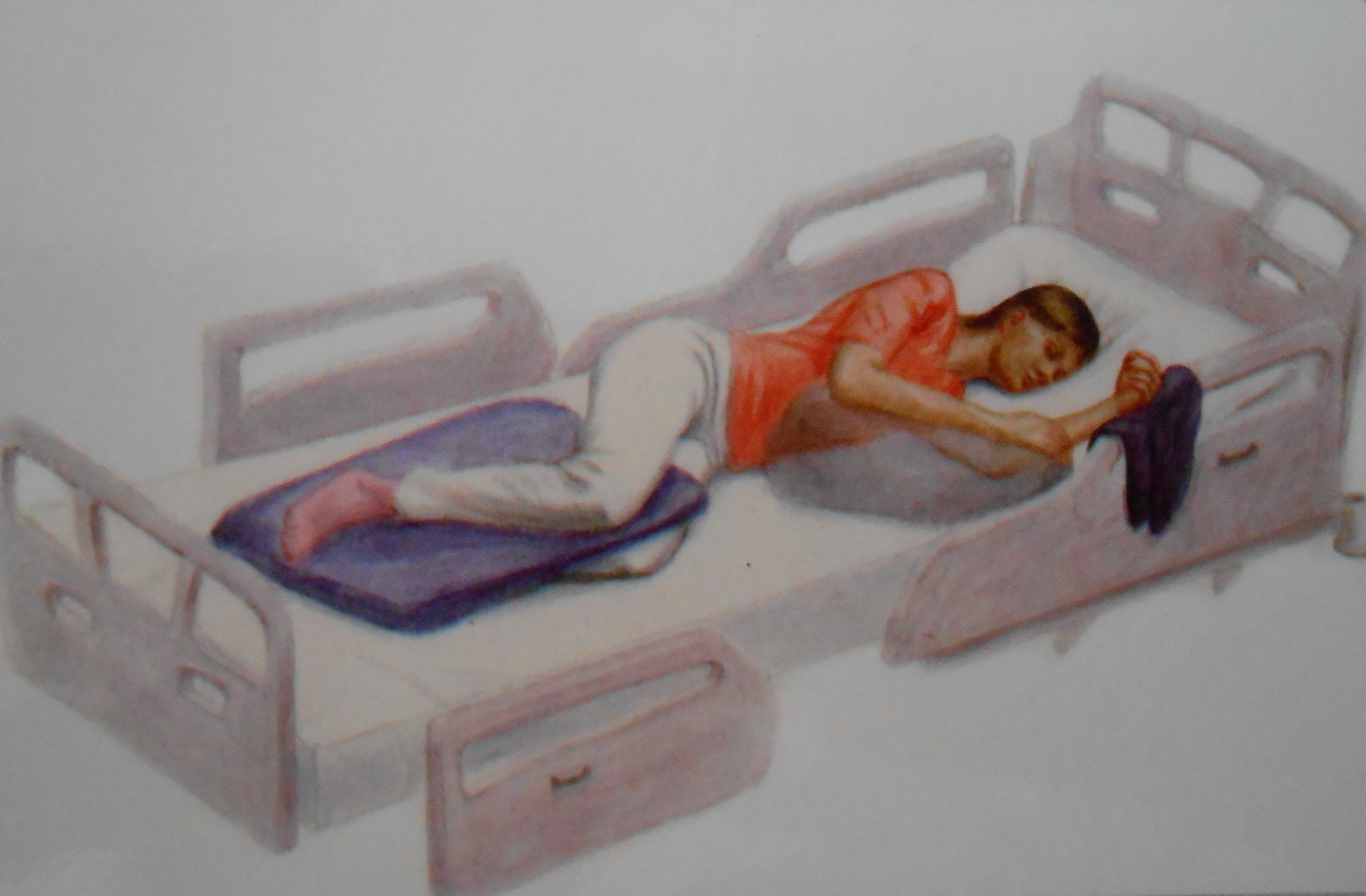 Положение пациента лежа на паретичном боку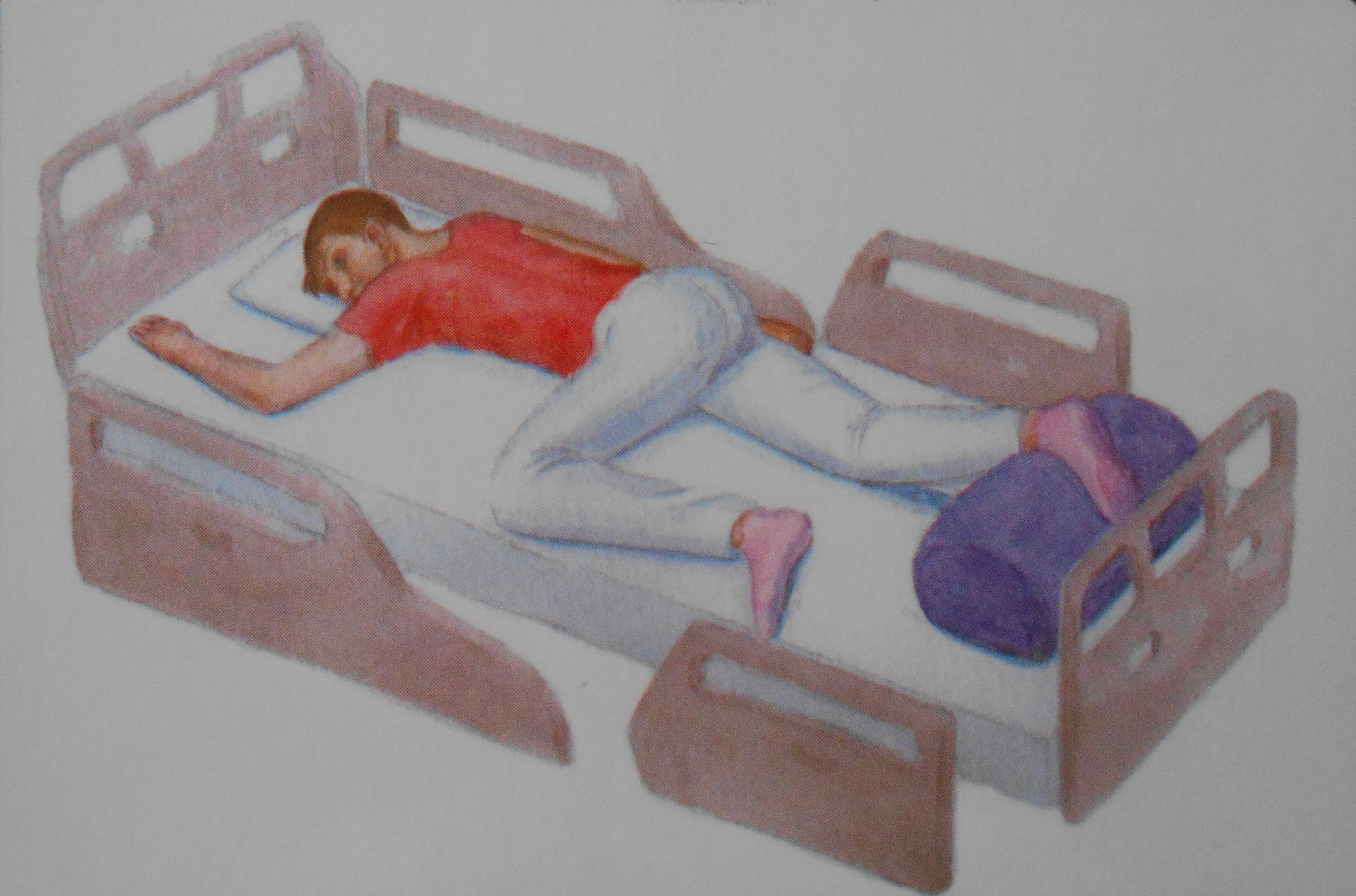 Положение на животе со сгибанием конечностей (Положение Симса)Положение можно позиционировать как вправо, так и влево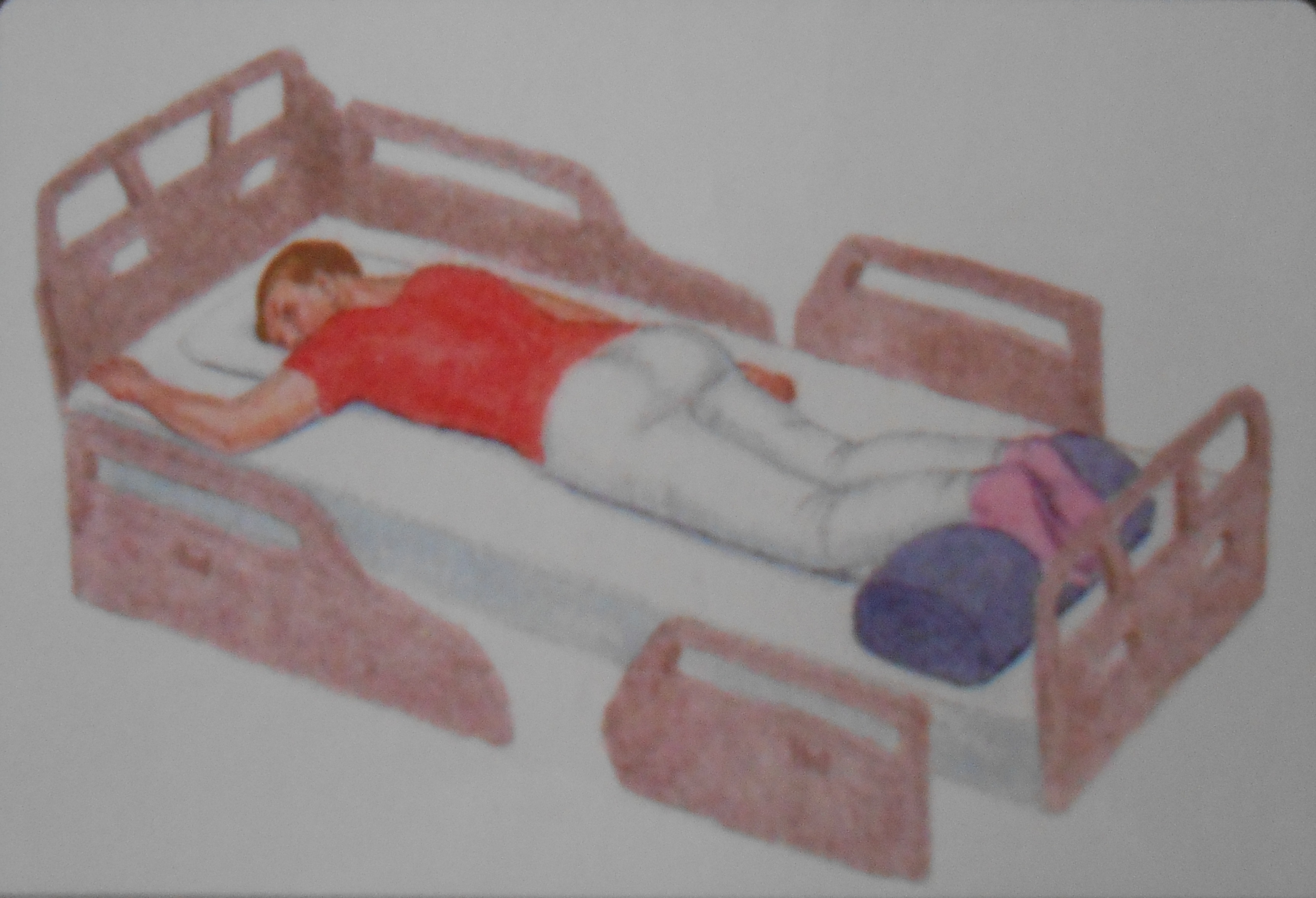 Положение лежа на животе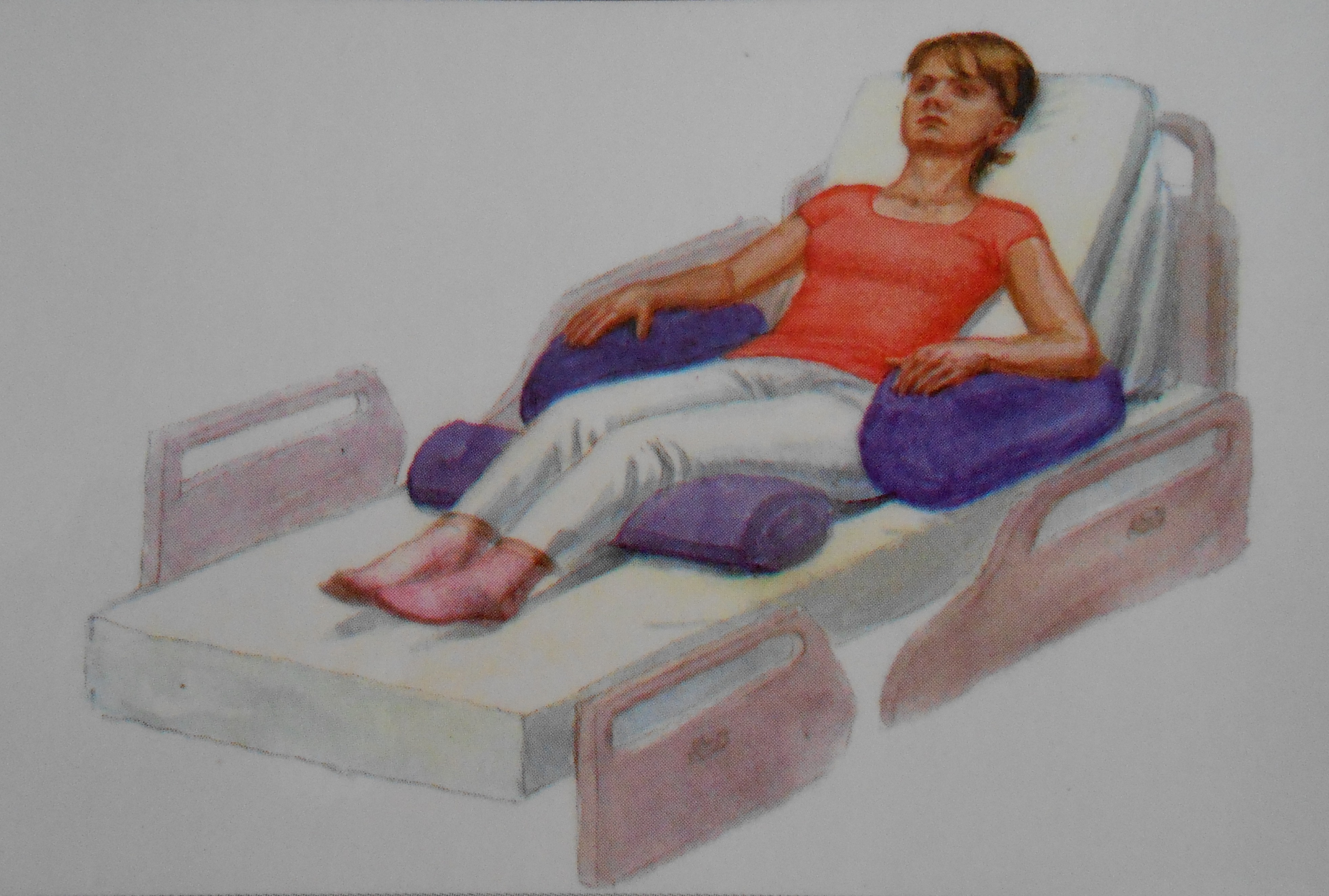 Положение лежа на спине с приподнятым  изголовьем кровати на 30 – 45 ° (Положение Фаулера)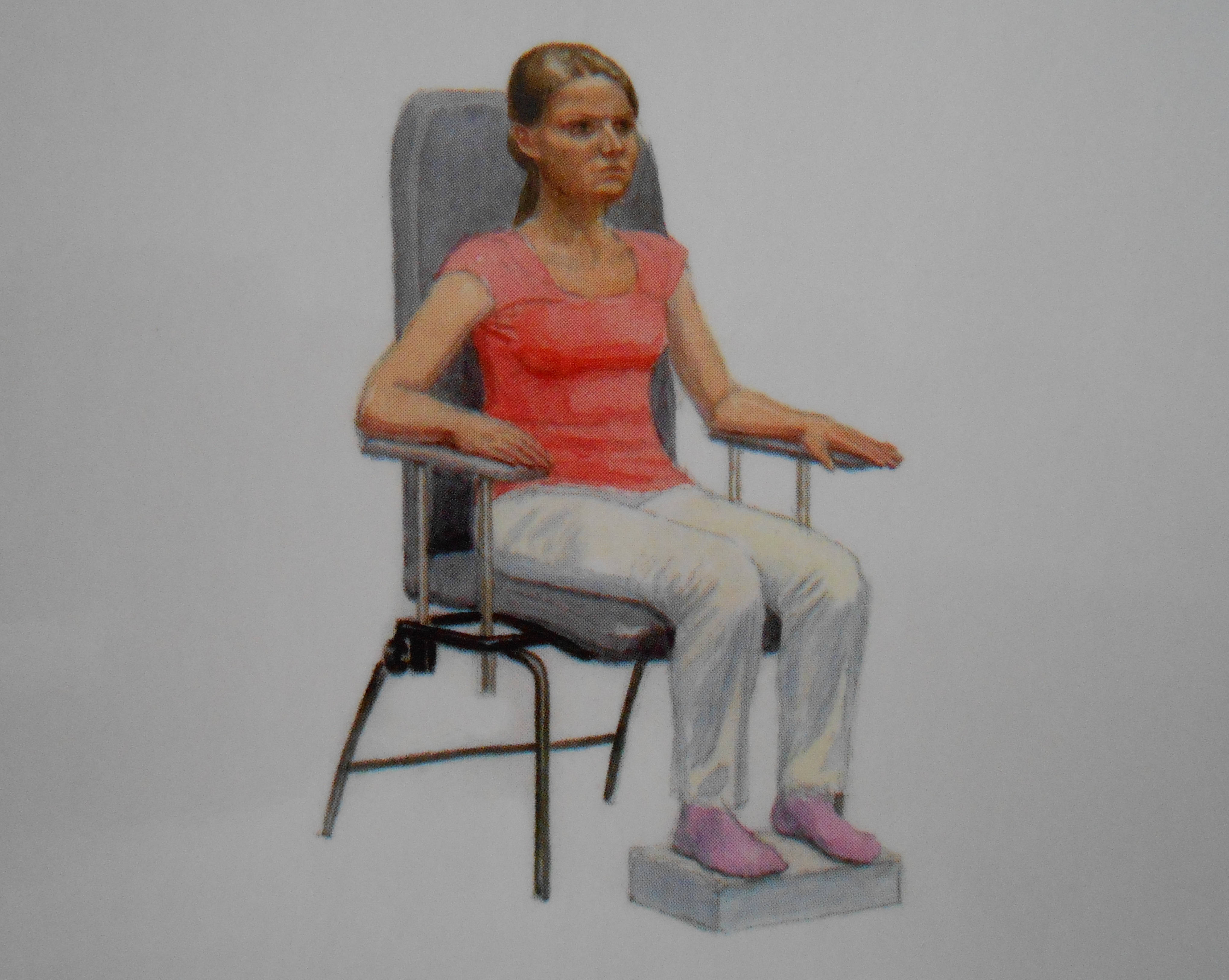 Положение сидя на стуле